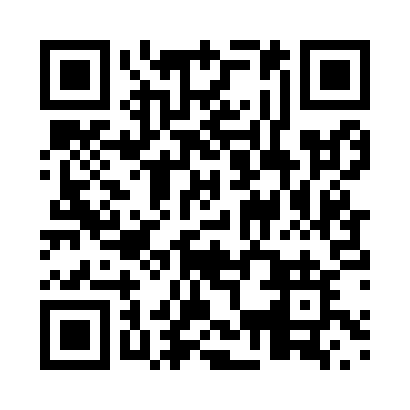 Prayer times for Godbout, Quebec, CanadaWed 1 May 2024 - Fri 31 May 2024High Latitude Method: Angle Based RulePrayer Calculation Method: Islamic Society of North AmericaAsar Calculation Method: HanafiPrayer times provided by https://www.salahtimes.comDateDayFajrSunriseDhuhrAsrMaghribIsha1Wed3:205:0812:275:327:489:362Thu3:185:0612:275:337:499:383Fri3:155:0412:275:347:519:414Sat3:135:0312:275:357:529:435Sun3:105:0112:275:367:549:456Mon3:084:5912:275:377:559:487Tue3:054:5812:275:387:579:508Wed3:034:5612:275:397:589:529Thu3:004:5512:275:408:009:5510Fri2:584:5312:275:408:019:5711Sat2:554:5212:275:418:039:5912Sun2:534:5012:275:428:0410:0213Mon2:514:4912:275:438:0510:0414Tue2:484:4812:275:448:0710:0615Wed2:464:4612:275:458:0810:0916Thu2:444:4512:275:458:0910:1117Fri2:414:4412:275:468:1110:1418Sat2:394:4212:275:478:1210:1619Sun2:374:4112:275:488:1310:1820Mon2:354:4012:275:488:1510:2121Tue2:334:3912:275:498:1610:2222Wed2:334:3812:275:508:1710:2223Thu2:324:3712:275:518:1810:2324Fri2:324:3612:275:518:2010:2425Sat2:314:3512:275:528:2110:2426Sun2:314:3412:285:538:2210:2527Mon2:304:3312:285:538:2310:2528Tue2:304:3212:285:548:2410:2629Wed2:304:3112:285:558:2510:2730Thu2:294:3012:285:558:2610:2731Fri2:294:3012:285:568:2710:28